…../…../201..……………… ANABİLİM DALI BAŞKANLIĞI’NATez Danışmanı olduğum Anabilim Dalımız ..................................... nolu öğrenci ……………………..……............ , ...../…../……tarihinde Doktora Yeterlik Sınavını başarı ile tamamlamıştır. Eskişehir Osmangazi Üniversitesi Lisansüstü Eğitim ve Öğretim Yönetmeliği’nin 21/2 maddesi gereği öğrencinin Tez İzleme Komitesinde (TİK) görev alması önerilen öğretim üyeleri aşağıda belirtilmiştir.Gereğini arz ederim. TEZ İZLEME KOMİTE ÜYELERİSayı	 :									          …../…../201..Konu   : Tez İzleme KomitesiESKİŞEHİR OSMANGAZİ ÜNİVERSİTESİSAĞLIK BİLİMLERİ ENSTİTÜSÜ MÜDÜRLÜĞÜ’NEAnabilim Dalımız Doktora programına kayıtlı ………..……………. nolu öğrenci ............................................... Yeterlik Sınavını başarı ile tamamlamıştır. Anabilim Dalımız, Eskişehir Osmangazi Üniversitesi Lisansüstü Eğitim ve Öğretim Yönetmeliği’nin 21/1-2 maddeleri gereğince adayın tez çalışmasını izlemek üzere, aşağıdaki öğretim üyelerinden oluşan tez izleme komitesini önermektedir.Gereğini arz ederim.        ………………………Anabilim Dalı BaşkanıTEZ İZLEME KOMİTE ÜYELERİTEZ ÇALIŞMA ÖNERİ FORMU																			      EK 2.3-2Tez çalışmasının aşağıdaki bölümleri içerecek şekilde tez yazım kurallarına göre hazırlayınız. 
Öğrencinin Adı Soyadı, İmzası				Danışmanın Adı Soyadı, İmzasıEK-2.4…../…../201..………………      ANABİLİM DALI BAŞKANLIĞI’NA            Anabilim  Dalınız ................................................ nolu Doktora programı öğrencisiyim. ..../…./… tarihinde yapılan Yeterlik sınavını başarı ile tamamladım. Tez önerimileilgili amacı, yöntemi ve çalışma planınıkapsayanraporumekte sunulmaktadır.Savunmamı yapabilmem içinraporumunTezİzlemeKomitesiÜyelerinegönderilmesihususunda gereğini saygılarımla arz ederim.EK-1-Tez Çalışma Öneri FormuTEZ İZLEME KOMİTESİ TEZ ÇALIŞMASI TUTANAĞI	Yukarıda açık kimliği belirtilen Enstitümüz Doktora öğrencisinin ………………………… hazırlamış olduğu Tez Çalışma Önerisini …../…../201..  tarihinde komisyonumuza sunmuş ve Doktora Tez Çalışması olarak kabul edilmiştir/edilmemiştir. TEZ İZLEME KOMİTE ÜYELERİSayı	 :									…../…../201..Konu   : Tez Çalışması ÖnerisiESKİŞEHİR OSMANGAZİ ÜNİVERSİTESİSAĞLIK BİLİMLERİ ENSTİTÜSÜ MÜDÜRLÜĞÜ’NE…../…../201.. tarihinde yapılan Doktora Yeterlik Sınavını başarı ile tamamlamış olan Anabilim Dalımız ………………nolu öğrenci ..................................’nin hazırlamış olduğu tez çalışması, Tez İzleme Komitesi tarafından kabul/red edilmiş olup, Tez çalışma tutanağı ekte sunulmuştur.Gereğini arz ederim.………………………Anabilim Dalı BaşkanıEKLER:EK-1 Tez İzleme Komitesi Tez Çalışması TutanağıEK-2 Tez Çalışma Öneri FormuDANIŞMANAdı Soyadı,İmzaÜNVANI, ADI SOYADIKURUMU/ANABİLİM-BİLİM DALI123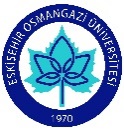 T CESKİŞEHİR OSMANGAZİ ÜNİVERSİTESİSAĞLIK BİLİMLERİ ENSTİTÜSÜ………………. ANABİLİM DALI BAŞKANLIĞIEK-2.2ÜNVANI, ADI SOYADIKURUMU/ANABİLİM-BİLİM DALI123T CESKİŞEHİR OSMANGAZİ ÜNİVERSİTESİSAĞLIK BİLİMLERİ ENSTİTÜSÜEK-2.3-1ÖĞRENCİNİNÖĞRENCİNİNÖĞRENCİNİNÖĞRENCİNİNAdı ve Soyadı:Numarası:Anabilim Dalı:Tarih:DANIŞMANINÜnvanı, Adı ve Soyadı :Açık Adresi       :İKİNCİ DANIŞMANINÜnvanı, Adı ve Soyadı :                                   Anabilim Dalı:Açık Adresi       :TEZİN TÜRKÇE ADITEZİN TÜRKÇE ADITEZİN TÜRKÇE ADITEZİN TÜRKÇE ADITEZİN TÜRKÇE ADITEZİN İNGİLİZCE ADITEZİN İNGİLİZCE ADITEZİN İNGİLİZCE ADITEZİN İNGİLİZCE ADITEZİN İNGİLİZCE ADI1. Tez konusu ile ilgili genel bilgiler:2. Tezin bilimsel dayanağı ve amacı:3. Tezin deneysel akış planı:4. Kaynaklar:5. Tezin yürütüleceği Anabilim/Bilim Dalında kullanılacak olanaklar:6. Anabilim/Bilim Dalı dışındaki diğer kurum ve disiplinlerde kullanılacak olanaklar ve bu birimlerdeki sorumlu kişilerin adları ve iletişim adresleri7. Hazırlanacak tezin hangi nitelik/nitelikleri yerine getireceğini belirtiniz.Bilime yenilik getirmeYeni bir bilimsel yöntem geliştirmeBilinen bir yöntemi yeni bir alana uygulamaDiğer:Adı Soyadı, İmzaT CESKİŞEHİR OSMANGAZİ ÜNİVERSİTESİSAĞLIK BİLİMLERİ ENSTİTÜSÜEK-2.5ÖĞRENCİNİNÖĞRENCİNİNÖĞRENCİNİNÖĞRENCİNİNAdı ve Soyadı:Numarası:Danışmanı:Tarih:Anabilim Dalı:TEZİN TÜRKÇE ADITEZİN TÜRKÇE ADITEZİN TÜRKÇE ADITEZİN TÜRKÇE ADITEZİN TÜRKÇE ADITEZİN İNGİLİZCE ADIÜNVANI, ADI SOYADIKURUMUİMZADANIŞMANÜYEÜYET CESKİŞEHİR OSMANGAZİ ÜNİVERSİTESİSAĞLIK BİLİMLERİ ENSTİTÜSÜEK-2.6